SÚHRNÁ SPRÁVA O ZÁKAZKÁCH PODĽA § 10 ods. 10,11 zákona č. 343/2015 Z. z. o verejnom obstarávaní za obdobie od 01.10.2021 do 31.12.2021SÚHRNÁ SPRÁVA O ZÁKAZKÁCH S NÍZKOU HODNOTOU s cenami vyššími ako 5 000 € bez DPH v zmysle § 117 ods. 6 zákona č. 343/2015 Z. z. o verejnom obstarávaní za obdobie od 01.10.2021 do 31.12.2021Humenné, 11.01.2022Vypracovala: Darina GajdošováZákladná umelecká školaMierová 81, 066 01  Humennékontakt: +421 057 775 2602, email: zus@zushumenne.skPredmet zákazkyHodnota zákazky   bez DPHIdentifikácia dodávateľa                                                                  Nákup školského nábytku(lavice, stoličky, učiteľské stoly)4 985,00 € Daffer, s.r.o.Včelárska 1971 01 PrievidzaPredmet zákazkyHodnota zákazky     bez DPHIdentifikácia dodávateľa                                                                  Výmena okien ZUŠ Humenné 11 294,38 €Ján Hrečko,   Komenského 843/64                          069 01 SninaVstupné priestory školy11 590,86 €Dudzomont  s.r.o.094 06 Košarovce 15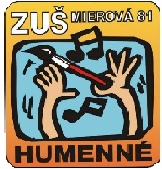 